Diesel Equipment Technology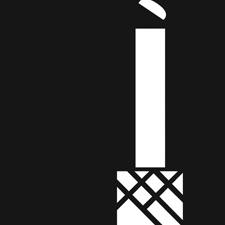 (NC Virtual Specs & Alterations)* Refer to the National Contest Technical Standards for full information for this contest.Supplied By The Contestant1. 	 Computer to access the Canvas Contest Portal to take the Exam.NC Contest Notes & ChangesThe Diesel state contest will consist of an Online Exam, which will contain the following:Component ID Hydraulic Component & Schematic Measurement Qualifier Test, already taken March 1-5, will also be added to your April contest score.Contest DeliveryOnline Testing.  Through Canvas.  Testing Window:  April 19-20 (midnight).